H9769Brause-Thermostatarmatur SECURITHERM SecuritouchArt. H9769 AusschreibungstextZweigriff-Thermostatarmatur für Brause SECURITHERM ohne Rückflussverhinderer in den Anschlüssen (begrenzt Bakterienwachstum). 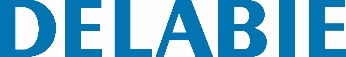 Bauweise gewährleistet Schutz vor Rückfließen von Kalt- und Warmwasser. Verbrühungsschutz: sofortiges Schließen bei Kaltwasserausfall (und umgekehrt). Securitouch Abschirmung gegen Verbrühung am Armaturengehäuse. Temperaturwahl durch verkalkungsarme Thermostatkartusche. Mengenwahl durch Keramikoberteil mit 1/4-Umdrehung. Temperatureinstellbereich: bis 41 °C. Doppelter Temperaturanschlag: 1. Anschlag bei 39 °C ohne Verriegelung, 2. Anschlag bei 41 °C mit Verriegelung. Einfache thermische Desinfektionen möglich ohne Demontage des Bediengriffs oder Abschaltung der Kaltwasserversorgung. Durchflussmenge reguliert auf 9 l/min. Ergonomische Bediengriffe. Brauseabgang G 1/2B. Schutzfilter in den Muttern G 3/4B integriert. Armatur mit 2 S-Anschlüssen STOP/CHECK G 1/2B x G 3/4B speziell konzipiert für die Anforderungen im Gesundheitsbereich. 10 Jahre Garantie.